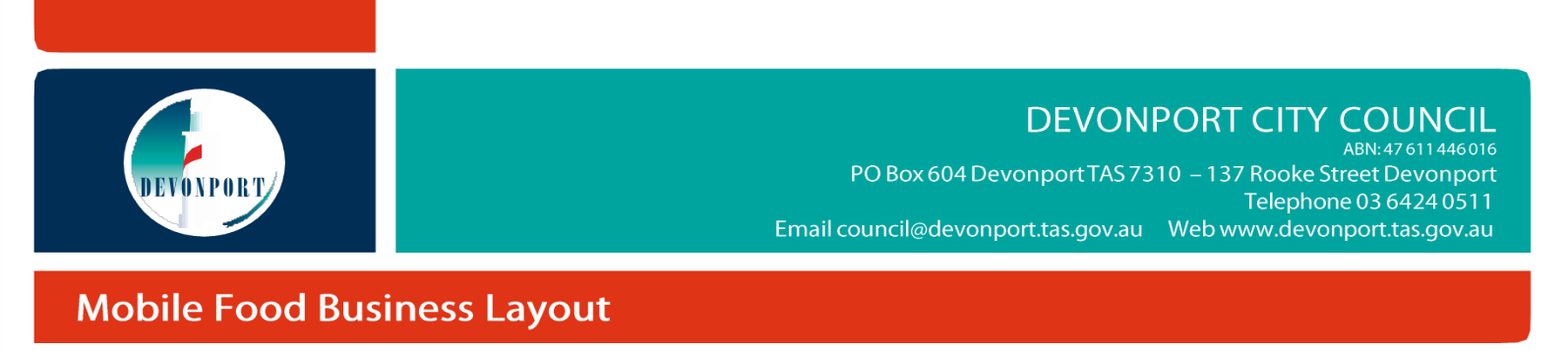 YOUR BUSINESS MUST HAVE:A water resistant roof3 walls which cover the entire food preparation and display areaEasy-to-clean flooringYour drawing should be done as if looking down on the business, and include details like:Hand washing areaFood preparation tablesCounter/payment areaHot/cold display cabinetRefrigeration/cold storageEquipment washing facilityCooking area (BBQ, fryer, grill plate, etc.)Rubbish bins